                                                         9 «А» классУСТНЫЙ  СЧЕТКлассный час в рамках проведения «Недели математики и информатики - 2018»Учитель Чумичева Л.В.Способность эта (к умственному счету) – полезна и в отношении практическом, и как средство для здоровой умственной гимнастики.                                 С.А. Рачинский.                                                              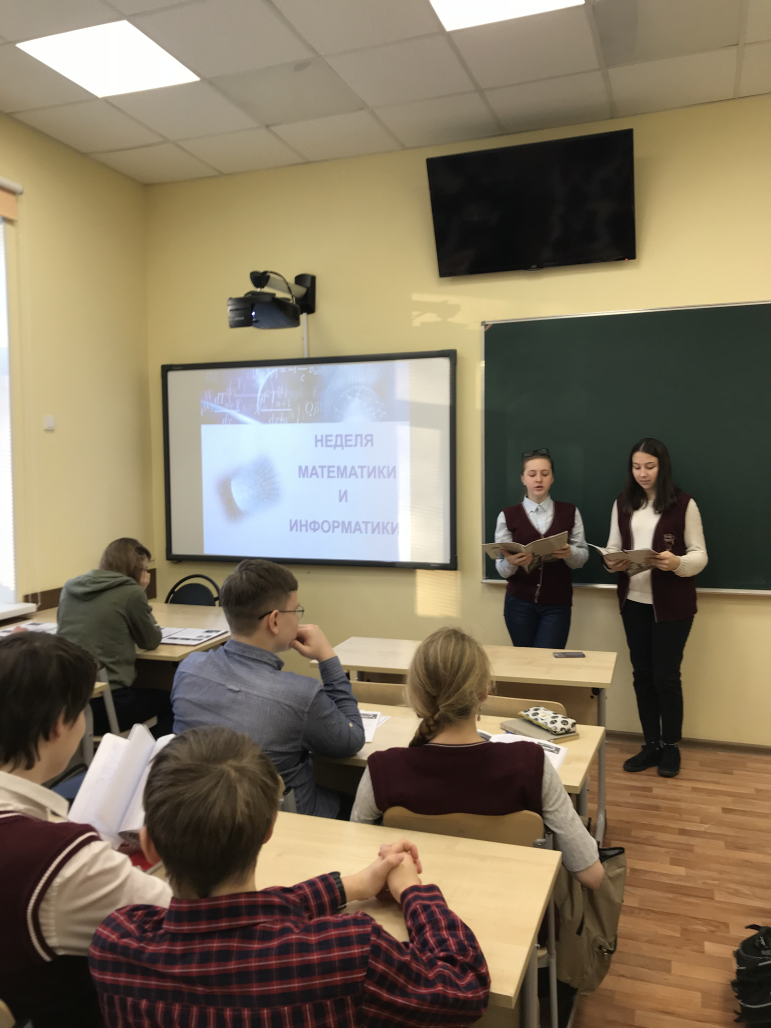                                                          9 «А» классУСТНЫЙ  СЧЕТКлассный час в рамках проведения «Недели математики и информатики - 2018»Учитель Чумичева Л.В.Способность эта (к умственному счету) – полезна и в отношении практическом, и как средство для здоровой умственной гимнастики.                                 С.А. Рачинский.                                                              Классный час посвящен российскому учёному, педагогу, просветителю, профессору Московского университета Сергею Александровичу Рачинскому.Лев Толстой говорил о нем так: «Если учитель соединяет в  себе любовь к делу и к ученикам, он – совершенный учитель.…Слава о школе Рачинского разнеслась далеко за пределы  села Татево. Крестьяне говорили, что нигде так не учат и нигде не умеют так хорошо и быстро считать, как в школе Сергея Александровича.  На самом деле ученики Рачинского прекрасно знали арифметику. Они легко и быстро решали  самые различные задачи. Особенно нравился ребятам устный счет. Уроки арифметики были похожи на игру – соревнование между учениками на правильное и быстрое решение задач и примеров.                                      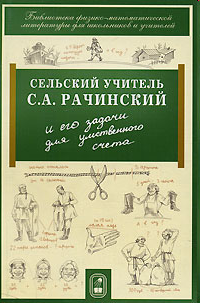 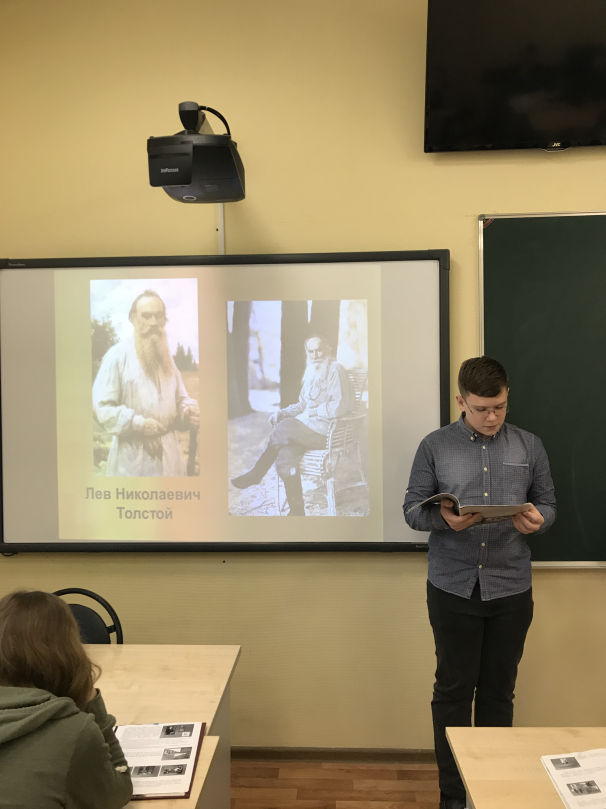 Классный час посвящен российскому учёному, педагогу, просветителю, профессору Московского университета Сергею Александровичу Рачинскому.Лев Толстой говорил о нем так: «Если учитель соединяет в  себе любовь к делу и к ученикам, он – совершенный учитель.…Слава о школе Рачинского разнеслась далеко за пределы  села Татево. Крестьяне говорили, что нигде так не учат и нигде не умеют так хорошо и быстро считать, как в школе Сергея Александровича.  На самом деле ученики Рачинского прекрасно знали арифметику. Они легко и быстро решали  самые различные задачи. Особенно нравился ребятам устный счет. Уроки арифметики были похожи на игру – соревнование между учениками на правильное и быстрое решение задач и примеров.                                      Сергей Александрович всегда учил детей решать задачи быстро, оригинально, красиво. Учил видеть неожиданные, особые свойства чисел и соотношений между ними. Обращая особое внимание на устный счет и являясь одним из первых педагогов России, придававших этому вопросу огромное значение, Рачинский часто говорил своим ученикам: «С поля за бумагой и карандашом не побежишь. Задачи надо решать в уме». 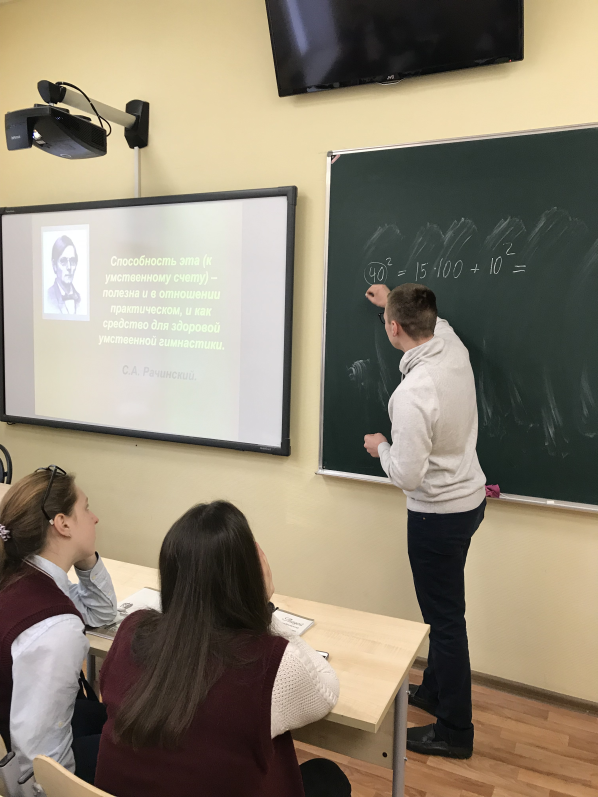 Сергей Александрович всегда учил детей решать задачи быстро, оригинально, красиво. Учил видеть неожиданные, особые свойства чисел и соотношений между ними. Обращая особое внимание на устный счет и являясь одним из первых педагогов России, придававших этому вопросу огромное значение, Рачинский часто говорил своим ученикам: «С поля за бумагой и карандашом не побежишь. Задачи надо решать в уме». 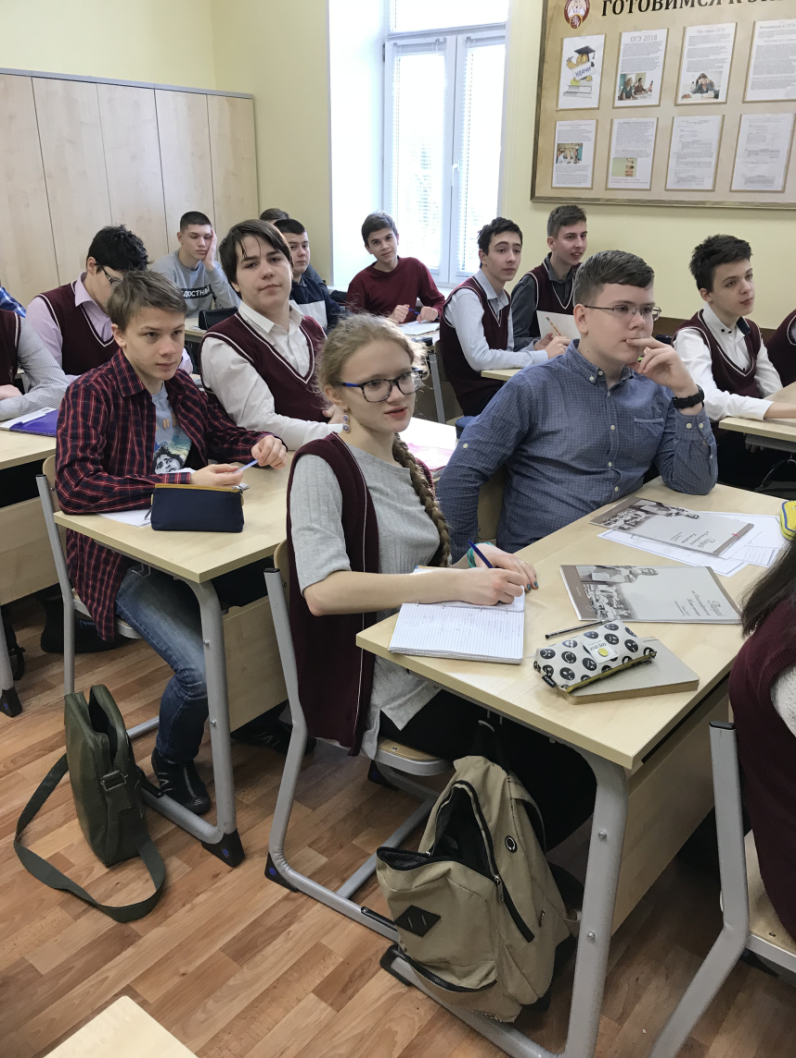 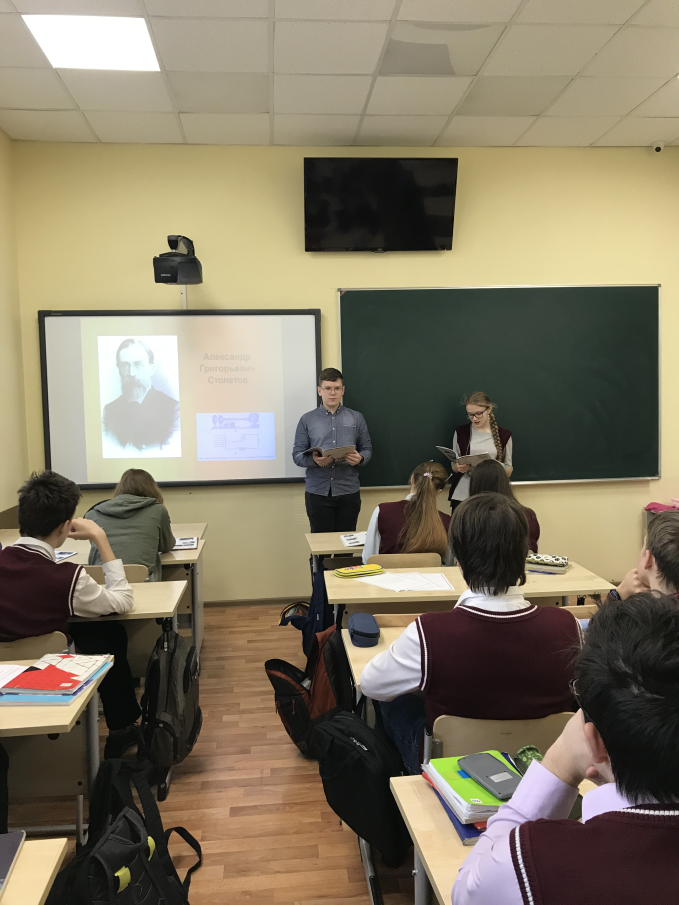 